О признании утратившим силу постановления администрации Няндомского муниципального района Архангельской области
от 23 ноября 2020 года № 463-па	Руководствуясь статьей 16 Федерального закона от 6 октября 2003 года № 131-ФЗ «Об общих принципах организации местного самоуправления 
в Российской Федерации», статьями 6, 40 Устава Няндомского муниципального округа, администрация Няндомского муниципального округа Архангельской области п о с т а н о в л я е т:Признать утратившим силу постановление администрации Няндомского муниципального района Архангельской области
от 23 ноября 2020 года № 463-па «О создании Комиссии по рассмотрению вопросов о предоставлении меры социальной поддержки в виде компенсации расходов на оплату стоимости проезда к месту лечения и обратно гражданам, страдающим онкологическими заболеваниями, проживающим на территории Няндомского района и лицам, сопровождающим их к месту лечения (получения консультации) и обратно».Настоящее постановление опубликовать в периодическом печатном издании «Вестник Няндомского района» и разместить на официальном сайте администрации Няндомского муниципального округа Архангельской области.Настоящее постановление вступает в силу со дня его официального опубликования.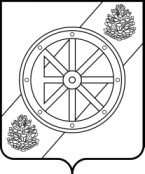 АДМИНИСТРАЦИЯНЯНДОМСКОГО МУНИЦИПАЛЬНОГО ОКРУГААРХАНГЕЛЬСКОЙ ОБЛАСТИП О С Т А Н О В Л Е Н И Еот «5» апреля 2024 г. № 78-паг. НяндомаГлава Няндомскогомуниципального округаА.В. КононовИсполнитель:Консультант отдела по молодежной политике и социальным вопросам Управления социальной политики администрации Няндомского муниципального округаЮ.А. Овсянкина«___» __________ 2024 годаСогласовано:Начальник Управления социальной политики администрации Няндомского муниципального округаТ.С. Килякова«___» __________ 2024 годаНачальник Правового управления администрации Няндомского муниципального округаТ.В. Осипова«___» __________ 2024 годаГлавный специалист отдела организационной, кадровой и муниципальной службы администрации Няндомского муниципального округаА.А. Рогозина«___» __________ 2024 года